Nontraditional Learner QuestionnaireDirections: Read each question and enter a checkmark in the T/True or F/False column.  Tally your responses at the bottom of the Questionnaire. 												           T       FInterpreting Questionnaire Results If you responded T/True to 7 or more of the questions on the Questionnaire, it is likely that your child is a Nontraditional Learner. Your child is no less motivated or intelligent than other students. He or she is unintentionally being handicapped by classroom teaching methods that work best for traditional learners with Reading Dominant OptiKodes.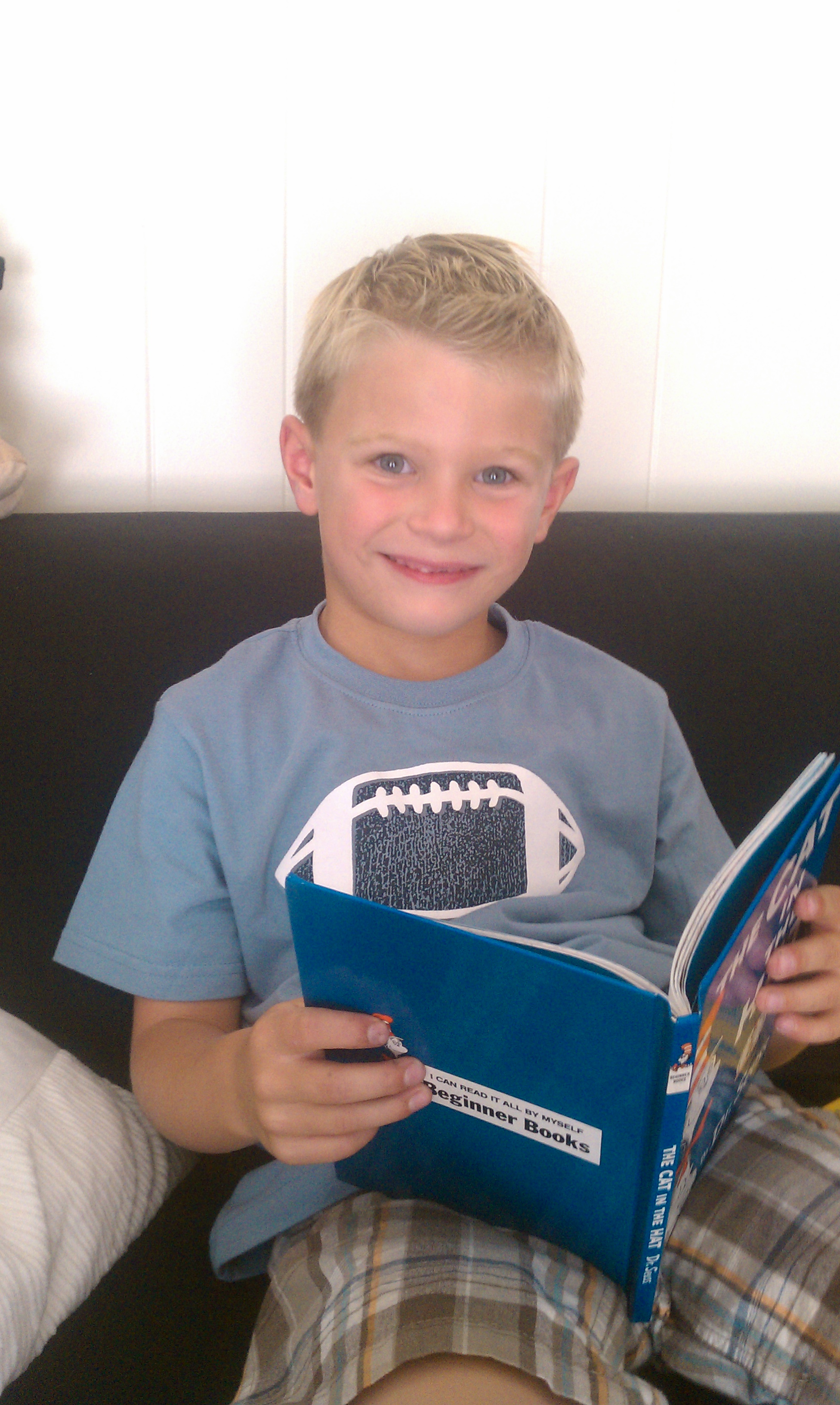 Characteristics of Nontraditional Learners:Often very inquisitive and math-mindedOften very coordinated and good at sportsFull of energy and very active					Love to talk and verbalize Sometimes gifted at singing and musicianshipPrefer to learn by doing or experiencingLike to dive right in on assignments and projectsUnderstanding and supporting your child:Nontraditional learners don’t thrive with a large emphasis on book learning which is the traditional approach used in classrooms.  Learners like your child do well when learning involves the other 4 OptiKode Learning Modalities: Seeing, Thinking, Hearing and Moving depending on how they are ranked in his or her OptiKode.1Did your child thrive in pre-school but then inexplicably begin to struggle in kindergarten?    2Has your child gone from being happy and carefree to anxious or frustrated?   3Has your child's teacher identified him or her as a struggling student or reader?   4Is your child beginning to dislike or complain about school?   5Do you feel your child is bright but the teacher or school isn't “getting” him?   6Is your child a natural born athlete, a high-energy child, or always on the go?   7Has your child shown relatively little interest or ability in learning to read compared to other siblings or children you know?   8Is your child highly inquisitive and always figuring things out?   9Has your child's teacher suggested he might have ADD or a learning disability of some kind?   10Has your child had private tutoring at home or help at school but shown little or no improvement?   11Are you feeling highly worried or overwhelmed with your child's school performance?   12Is your worry affecting your relationship with your child, your spouse or your family dynamic?   13Do you feel like your child is one of the only children struggling in the class?   14Are you feeling isolated from other parents at school and less willing to share what you and your child are going through?     Tally your responses and put totals to the right.  Read page 2 for an interpretation.  Tally your responses and put totals to the right.  Read page 2 for an interpretation.